				Fédération Nationale de l’enseignement, 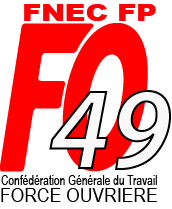 de la Culture, et de la Formation Professionnelle Force OuvrièreSection fédérale de Maine et LoireSite : fnecfpfo49.comCommuniqué de la FNEC-FP- Force Ouvrière en date du 14/06/2017Une école privée "Espérance banlieue" à la Roseraie? La FNEC FP FO 49 écrit au Maire d'AngersL’association « Espérance banlieue » a décidé d’implanter une école privée hors contrat dans le quartier de la Roseraie à Angers dans des locaux qui seraient mis à disposition par la Mairie d’Angers via Angers Loire Habitat et la Soclova.La Fédération Force Ouvrière de l’Enseignement tient à rappeler son opposition au financement de l’enseignement privé par des fonds publics et son attachement au principe républicain « fonds publics à l’école publique ».La Fédération FO s’adresse en ce sens au Maire d’Angers pour lui demander d’annuler toutes dispositions qui auraient pu être prises en ce sens sachant qu’aucune loi ne lui impose aujourd’hui de le faire.    Il est par ailleurs à noter que les écoles publiques du quartier de la Roseraie sont bien pleines et que la démographie imposerait plutôt de construire une  école publique supplémentaire!Pour la FNEC FP FO 49La secrétaire départementale,Magali Lardeux